RITESH 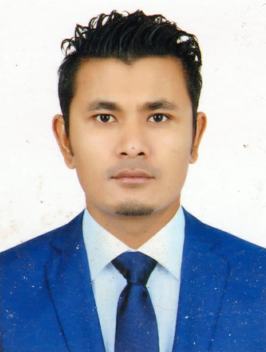 OBJECTIVEIdeal job that give me opportunity to learn and expand the company gains in turn by my knowledge. We grow mutually in an environment of professionalism, sincerity, harmony and trust. It gives me job satisfaction and comfortable remuneration to balance professional and personal life.EDUCATIONAL QUALIFICATION S.L.C High School, NepalPERSONAL STRENGTHSHonest and sincere with systematic approach to the work.Determined to achieve goals, targets and improve performance.Self-motivated and trustworthyIndependently having good judgment power.Friendly attitude and friendly personality.PERSONAL DETAILSNationality			: Nepal	Sex				: MaleDate of Birth			: 08/06/1986Marital Status			: MarriedLanguages Known		: English, Arabic, Hindi and NepaliWORK EXPERIENCE 2 Years worked as reception at Qatar Petroleum, Qatar.3 Years worked as a Sale Advisor at Alshaya Company, Saudi Arabia2 years worked as a sales Advisior at Carryfour, by supplier company in Dubai. 1 Years working as a catering supervisor in a Dubai-based RestaurantCOMPUTER SKILLSBasic JOB RESPONSIBILITYReceives guest in a professional friendly manner, satisfying guest expectations from arrival through to departure.Maintains an up to date knowledge of the hotel and local service supplying information and responding to guest requires.Ensure that the guest luggage is carried from arrival point to room and from to departure point on check out.Handles all messages, Mails and packages for guest.Develop & maintain positive working relationships with othersPASSPORT DETAILSIssue Place		: NepalDate of Issue		: 13/09/2015Date of Expiry		13/06/2025CONTACTSEmail Address		: ritesh-396465@2freemail.com Mobile Number	: +971504753686 / +919979971283Reference		: Mr. Anup P Bhatia, HR Consultant, Gulfjobseeker.comYouTube Video CVhttps://www.youtube.com/channel/UCdsv_v9Czkx2Dc8bW4Bt4wA View My CV on Gulfjobseeker.com CV Databasehttp://www.gulfjobseeker.com/employer/cv_database_highlighted_cv_freetocontact.php Chat with me Live on Zoomhttps://zoom.us/j/4532401292?pwd=SUlYVEdSeEpGaWN6ZndUaGEzK0FjUT09DECLARATIONI hereby declare that all the information given above are true and correct to the best of my knowledge 											RITESH 